Итоги конкурса22.11.2022Распределение призовых мест:160–180 баллов – 1 место140–159 баллов – 2 место120–139 баллов – 3 место№ п/п№ ДООРайонИтоговые баллыМестоВозрастная категория 5-6 лет общеразвивающей направленностиВозрастная категория 5-6 лет общеразвивающей направленностиВозрастная категория 5-6 лет общеразвивающей направленностиВозрастная категория 5-6 лет общеразвивающей направленностиВозрастная категория 5-6 лет общеразвивающей направленности1.МБДОУ – детский сад № 5Верх-Исетский14222.МБДОУ – детский сад № 41Кировский13933.МБДОУ – детский сад № 54Ленинский16614.МБДОУ – детский сад № 71Ленинский13935.МАДОУ детский сад № 460Орджоникидзевский13436.МБДОУ – детский сад № 497Чкаловский1601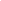 Возрастная категория 6-7 лет общеразвивающей направленностиВозрастная категория 6-7 лет общеразвивающей направленностиВозрастная категория 6-7 лет общеразвивающей направленностиВозрастная категория 6-7 лет общеразвивающей направленностиВозрастная категория 6-7 лет общеразвивающей направленности1.МБДОУ – детский сад № 7Верх-Исетский16212.МБДОУ детский сад № 109Кировский16713.МБДОУ – детский сад № 519Чкаловский13334.МБДОУ – детский сад № 539Верх-Исетский15025.МБДОУ – детский сад № 578Чкаловский1512Возрастная категория 6-7 лет компенсирующей направленностиВозрастная категория 6-7 лет компенсирующей направленностиВозрастная категория 6-7 лет компенсирующей направленностиВозрастная категория 6-7 лет компенсирующей направленностиВозрастная категория 6-7 лет компенсирующей направленности1.МБДОУ – детский сад № 444Верх-Исетский1562